WILDLIFE CONSERVATION SOCIETY – INDONESIA PROGRAM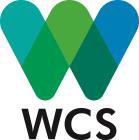 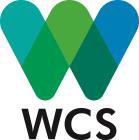 Jalan Tampomas No.35, Bogor, IndonesiaTel. 62-251-8342135 or 8306029 Fax 8357347International headquarters:WCS International Programs2300 Southern Blvd, Bronx, NY 10460Tel. 718-220-5155 Fax 364-4275 www.wcs.org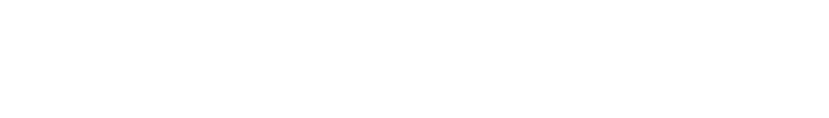 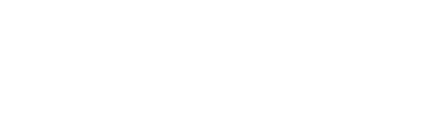 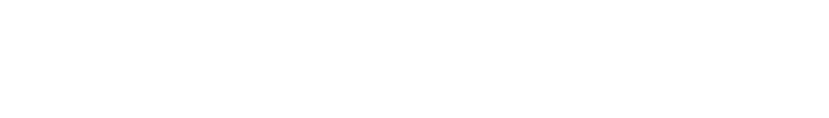 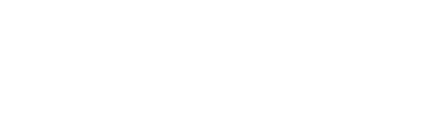 Declaration of UndertakingWe underscore the importance of a free, fair and competitive procurement process that precludes  abusive practices.  In  this respect we have neither offered nor granted directly or indirectly any inadmissible advantages to any public servant or other person nor accepted such advantages in connection with our bid, nor will we offer or grant or accept any such incentives or conditions in the present procurement process or, in the event that we are awarded the contract, in the subsequent execution of the contract. We also declare that no conflict of interest exists in the meaning of the kind described in the corresponding Guidelines.We also underscore the importance of adhering to minimum social standards (“Core Labour Standard”)  in the  implementation  of  the  project.  We  undertake  to comply with the Core Labour Standards ratified by the country of Indonesia.We will inform our staff about their respective obligations and their obligation to fulfil this declaration of undertaking and to obey the laws of the country of Indonesia.We also declare that our company/all members of the consortium has/have not been included in the list of sanctions of the United Nations, nor of the EU, nor of the German Government, nor in any other list of sanctions and affirm that our company/all members  of the consortium will immediately inform the client and/or WCS if this situation should occur at a later stage.We acknowledge that, in the event that our company (or a member of consortium) is added to a list of sanction that is legally binding on the client and/or WCS, the client is entitled to exclude our company/ the consortium from the procurement procedure and, if the contract is awarded to our company/the consortium, to terminate the contract immediately if the statements made in the Declaration of Undertaking were  objectively  false  or  the  reason  for exclusion occurs after the Declaration of Undertaking has been issued............................. ......................................................... .............................(Place)(Date)                        (Name of company)((Signature(s)Pernyataan KesanggupanKami mengutamakan akan pentingnya proses pengadaan yang bebas, adil dan kompetitif tanpa disertai praktek- praktek pelanggaran. Dalam hal ini, kami tidak menawarkan maupun memberikan secara langsung atau tidak langsung setiap keuntungan yang tidak boleh diterima oleh setiap pegawai negeri atau orang lain ataupun tidak menerima keuntungan tersebut sehubungan dengan penawaran kami, kami tidak akan menawarkan atau memberikan atau menerima insentif atau keuntungan selama proses pengadaan ini, selama diberikannya kontrak, dan selama pelaksanaan   kontrak   berikutnya.   Juga kami menyatakan bahwa tidak ada konflik kepentingan dimana penjelasannya dapat dibaca dalam Panduan yang ada.Juga Kami mengutamakan akan pentingnya mematuhi standar sosial minimum (“Core Labour Standard ") dalam pelaksanaan proyek. Kami berusaha untuk mematuhi Core Labour Standard yang disahkan oleh Pemerintah Republik Indonesia.Kami akan menginformasikan staf kami tentang kewajiban masing-masing, dan tentang kewajiban untuk memenuhi surat pernyataan kesangggupan ini dan untuk mematuhi hukum Negara Republik Indonesia.Kami juga menyatakan bahwa perusahaan kami/ semua anggota konsorsium tidak termasuk dalam daftar sanksi PBB, Uni Eropa, Pemerintah Jerman, atau dalam daftar sanksi lain dan menegaskan bahwa perusahaan kami/ semua anggota konsorsium akan segera menginformasikan klien dan atau WCS jika adanya perubahan.Kami menyetujui bahwa, bila perusahaan kami (atau anggota konsorsium) termasuk dalam daftar sanksi yang mengikat secara hukum pada klien dan / atau WCS, klien berhak untuk mengeluarkan perusahaan kami/ konsorsium dari prosedur pengadaan dan bahkan ketika kontrak telah diberikan kepada perusahaan kami/ konsorsium. Selain itu, kontrak akan diakhiri segera jika pernyataan yang dibuat dalam  Pernyataan  Kesanggupan  ini  ternyata  palsu  atau hal-hal pengecualian dibuat setelah surat Pernyataan Kesanggupan telah diterbitkan............................. ......................................................... ............................. (Tempat)(Tanggal)                       (Nama Perusahaan)*(Tanda tangan)*Cukup isi dan tanda tangan pada salah satu versi (Bahasa Inggris/Indonesia)